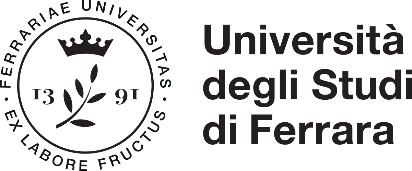 Modulo 4 – TFA sostegno VI cicloAutocertificazione dell’anzianità di servizio di insegnamento sul sostegno (resa ai sensi del D.P.R. 28 dicembre 2000, n. 445, “Testo unico delle disposizioni legislative e regolamentari in materia di documentazione amministrativa”)Il/La  sottoscritto/a_______________________________________________________________________nato/a a _______________________________________________________ (_______ ) il ___/____/_____residente in via ________________________________________Comune_____________________(___)domiciliato in (se diverso da residenza) via_________________________ Comune ___________(___)telefono___________________________cell._____________________e-mail_______________________ codice fiscale: DICHIARAai fini della valutazione in caso di parità di punteggio tra i candidati nella graduatoria finale, di aver prestato servizio di insegnamento sul sostegno nelle seguenti scuole: Istituzione scolastica__________________________________________________________________  Codice istituto: ___________________________    Comune: _____________________________________________ Provincia: ______________________    Via/Piazza: ___________________________________________________________________________Periodo, per l’area didattica del sostegno, dal: _____/_____/_____   al: _____/______/______  Per un totale di giorni: ____________________ E-mail dell’istituto: ____________________________________________________________Istituzione scolastica__________________________________________________________________  Codice istituto: ___________________________    Comune: _____________________________________________Provincia: ______________________    Via/Piazza: ___________________________________________________________________________Periodo, per l’area didattica del sostegno, dal: _____/_____/_____   al: _____/______/______  Per un totale di giorni: ____________________ E-mail dell’istituto: ____________________________________________________________Istituzione scolastica__________________________________________________________________  Codice istituto: ___________________________    Comune: _____________________________________________Provincia: ______________________    Via/Piazza: ___________________________________________________________________________Periodo, per l’area didattica del sostegno, dal: _____/_____/_____   al: _____/______/______  Per un totale di giorni: ____________________ E-mail dell’istituto: ____________________________________________________________N.B: aggiungere ulteriori dati degli eventuali servizi prestati, se posseduti. Numero totale giorni di servizio di insegnamento sul sostegno prestati: ________________    Luogo e data, ________________________F.to_______________________________________________